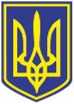 УКРАЇНАЧОРНОМОРСЬКА МІСЬКА РАДАВИКОНАВЧИЙ КОМІТЕТР І Ш Е Н Н Я     23.11.2022                                                              322		У зв'язку із кадровими змінами у виконавчих органах Чорноморської міської ради Одеського району Одеської області, з метою забезпечення належного наповнення дохідної частини місцевого бюджету, посилення контролю за легалізацією, своєчасністю виплати та погашенням заборгованості із заробітної плати та інших соціальних виплат, на виконання ст.ст. 43, 48 Конституції України щодо гарантій на своєчасне одержання винагород за працю, ст.ст.21, 24 Закону України “Про оплату праці”, постанови Кабінету Міністрів України від 12 серпня 2009 року № 863 “Про посилення контролю за погашенням заборгованості із заробітної плати (грошового забезпечення), пенсій, стипендій та інших соціальних виплат”, керуючись ст.ст. 18, пунктом б ст.28,34,40,42,52 Закону України “Про місцеве самоврядування в Україні”,виконавчий комітет Чорноморської міської ради Одеського району Одеської області вирішив:		1. Внести зміни до складу міської комісії з питань легалізації виплати заробітної плати та зайнятості населення,  погашення  заборгованості із заробітної плати (грошового забезпечення), пенсій, стипендій та інших соціальних виплат”, яку затверджено рішенням виконавчого комітету Чорноморської міської ради Одеської області від 23.04.2020 № 84 “Про створення міської комісії з питань легалізації виплати заробітної плати та зайнятості населення, погашення заборгованості із заробітної плати (грошового забезпечення), пенсій, стипендій та інших  соціальних  виплат” (додається).		2. Визнати таким, що втратило чинність рішення виконавчого комітету Чорноморської міської ради Одеського району Одеської області від 28.06.2022 № 155 “Про внесення змін до складу міської комісії з питань легалізації виплати заробітної плати  та зайнятості населення, погашення заборгованості із  заробітної плати (грошового забезпечення), пенсій, стипендій та інших соціальних виплат”.		3. Контроль за виконанням даного рішення покласти на заступника міського голови Романа Тєліпова.		Міський голова							      Василь ГУЛЯЄВПро внесення змін до складу  міської комісії з питань легалізації виплати заробітної плати  та зайнятості населення,  погашення  заборгованості із  заробітної плати (грошового забезпечення), пенсій, стипендій та інших  соціальних  виплат